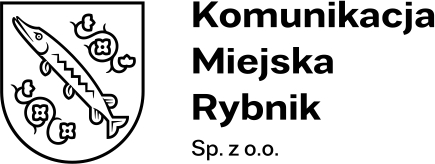 Załącznik nr 4 – Parametry techniczne samochodu osobowego przeznaczonego do przewozu 8 osób.Nr postępowania: KMR/PU/10/2022Parametry techniczne samochodu osobowego przeznaczonego do przewozu 8 osóbLp.ParametrOpis1231KategoriaOsobowe typu VAN/Minivan2Rok produkcji2021 lub 20223Minimalna długość w [mm]49004Emisja CO2Minimum Euro 65KolorBiały6Liczba drzwi4 lub 5:2 szt. przód1 lub 2 szt. drugi rząd1 szt. klapa tylna lub drzwi dwuskrzydłowe7Rodzaj drzwi bocznych drugichPrzesuwne8Liczba miejsc siedzących(wraz z kierowcą)89Rodzaj miejsc siedzącychIndywidualne10Szyby boczne tylnePrzyciemniane11Rodzaj paliwaOlej napędowy12Minimalna pojemność silnika w [cm3]190013Minimalna moc silnika w [KM]13014Skrzynia biegówManualna lub automatyczna15Maksymalny przebieg w [km]100016ABSTak17ESPTak18Wspomaganie hamowaniaTak19Kontrola parkowania tyłCzujniki lub kamera20Gniazdo USBMinimum 1 szt.21Lampy przednieDo jazdy dziennej22Lampy przeciwmgielneTak23Poduszka powietrzna kierowcyTak24Poduszka powietrzna pasażeraTak25KlimatyzacjaManualna lub automatyczna26RadioTak27Zestaw głośnomówiącyTak28Centralny zamekTak29Tempomat programowalnyTak30Elektrycznie regulowane i składane lusterka boczneTak31Automatyczne światłaTak32Automatyczne wycieraczki z czujnikiem deszczuTak33Monitorowanie ciśnienia w oponachTak34Elektrycznie sterowane szyby przednieTak35Wspomaganie kierownicyTak36Pasy bezpieczeństwa3 punktowe (wszystkie siedzenia)37AlarmTak38Podgrzewane przednie foteleTak